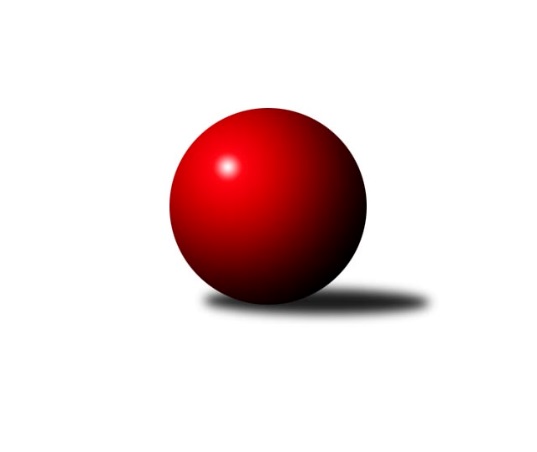 Č.20Ročník 2021/2022	24.5.2024 Jihomoravská divize 2021/2022Statistika 20. kolaTabulka družstev:		družstvo	záp	výh	rem	proh	skore	sety	průměr	body	plné	dorážka	chyby	1.	KK Vyškov B	19	16	1	2	111.0 : 41.0 	(286.5 : 169.5)	3201	33	2145	1055	24.7	2.	TJ Sokol Luhačovice	20	15	0	5	107.0 : 53.0 	(279.0 : 201.0)	3054	30	2073	981	27.6	3.	KK Vyškov C	20	13	2	5	93.5 : 66.5 	(261.5 : 218.5)	3101	28	2093	1007	36.8	4.	SK Baník Ratíškovice A	20	13	0	7	93.0 : 67.0 	(255.5 : 224.5)	3101	26	2101	1000	40.4	5.	KK Jiskra Čejkovice	19	11	1	7	85.0 : 67.0 	(242.0 : 214.0)	3120	23	2108	1012	34.2	6.	TJ Bojkovice Krons	19	11	1	7	79.5 : 72.5 	(235.0 : 221.0)	3009	23	2043	966	34.1	7.	TJ Sokol Mistřín B	20	9	2	9	76.0 : 84.0 	(242.0 : 238.0)	3158	20	2138	1020	38.8	8.	SK Baník Ratíškovice B	19	9	0	10	70.0 : 82.0 	(219.0 : 237.0)	2974	18	2034	940	38.1	9.	KC Zlín B	20	9	0	11	83.0 : 77.0 	(242.5 : 237.5)	3043	18	2065	978	35.9	10.	TJ Jiskra Otrokovice	20	6	2	12	67.0 : 93.0 	(221.5 : 258.5)	3052	14	2073	978	42.4	11.	KK Slovan Rosice B	19	6	1	12	64.0 : 88.0 	(213.5 : 242.5)	3041	13	2081	960	41.4	12.	KK Réna Ivančice	20	6	0	14	64.5 : 95.5 	(215.5 : 264.5)	3059	12	2090	969	40.5	13.	KK Blansko B	19	5	1	13	59.5 : 92.5 	(197.0 : 259.0)	2999	11	2053	946	39.5	14.	SKK Dubňany B	20	2	1	17	43.0 : 117.0 	(177.5 : 302.5)	2974	5*	2047	927	52.6Tabulka doma:		družstvo	záp	výh	rem	proh	skore	sety	průměr	body	maximum	minimum	1.	KK Vyškov B	10	8	0	2	59.0 : 21.0 	(151.0 : 89.0)	3276	16	3389	3168	2.	TJ Sokol Luhačovice	10	8	0	2	55.0 : 25.0 	(146.5 : 93.5)	3285	16	3385	3147	3.	SK Baník Ratíškovice A	10	8	0	2	52.5 : 27.5 	(142.0 : 98.0)	3199	16	3318	3130	4.	KK Vyškov C	10	7	0	3	46.5 : 33.5 	(130.5 : 109.5)	3150	14	3209	3112	5.	TJ Bojkovice Krons	10	6	1	3	44.0 : 36.0 	(128.0 : 112.0)	2762	13	2875	2689	6.	KK Jiskra Čejkovice	9	6	0	3	44.0 : 28.0 	(125.0 : 91.0)	2669	12	2774	2586	7.	TJ Sokol Mistřín B	10	5	2	3	42.0 : 38.0 	(123.0 : 117.0)	3264	12	3352	3173	8.	TJ Jiskra Otrokovice	10	5	1	4	44.0 : 36.0 	(132.0 : 108.0)	3239	11	3401	3124	9.	SK Baník Ratíškovice B	9	5	0	4	35.0 : 37.0 	(109.0 : 107.0)	3153	10	3269	3046	10.	KC Zlín B	10	5	0	5	46.0 : 34.0 	(133.5 : 106.5)	3274	10	3310	3170	11.	KK Blansko B	11	4	1	6	40.0 : 48.0 	(121.5 : 142.5)	3200	9	3353	3096	12.	KK Réna Ivančice	9	3	0	6	31.0 : 41.0 	(112.0 : 104.0)	2481	6	2565	2395	13.	KK Slovan Rosice B	9	3	0	6	29.0 : 43.0 	(103.5 : 112.5)	3205	6	3339	3095	14.	SKK Dubňany B	10	1	1	8	22.0 : 58.0 	(93.5 : 146.5)	2991	3*	3130	2593Tabulka venku:		družstvo	záp	výh	rem	proh	skore	sety	průměr	body	maximum	minimum	1.	KK Vyškov B	9	8	1	0	52.0 : 20.0 	(135.5 : 80.5)	3203	17	3410	2556	2.	TJ Sokol Luhačovice	10	7	0	3	52.0 : 28.0 	(132.5 : 107.5)	3028	14	3329	2485	3.	KK Vyškov C	10	6	2	2	47.0 : 33.0 	(131.0 : 109.0)	3096	14	3310	2558	4.	KK Jiskra Čejkovice	10	5	1	4	41.0 : 39.0 	(117.0 : 123.0)	3170	11	3366	2543	5.	TJ Bojkovice Krons	9	5	0	4	35.5 : 36.5 	(107.0 : 109.0)	3040	10	3342	2453	6.	SK Baník Ratíškovice A	10	5	0	5	40.5 : 39.5 	(113.5 : 126.5)	3092	10	3337	2558	7.	KC Zlín B	10	4	0	6	37.0 : 43.0 	(109.0 : 131.0)	3020	8	3263	2478	8.	SK Baník Ratíškovice B	10	4	0	6	35.0 : 45.0 	(110.0 : 130.0)	2978	8	3313	2366	9.	TJ Sokol Mistřín B	10	4	0	6	34.0 : 46.0 	(119.0 : 121.0)	3145	8	3291	2638	10.	KK Slovan Rosice B	10	3	1	6	35.0 : 45.0 	(110.0 : 130.0)	3023	7	3203	2484	11.	KK Réna Ivančice	11	3	0	8	33.5 : 54.5 	(103.5 : 160.5)	3117	6	3311	2756	12.	TJ Jiskra Otrokovice	10	1	1	8	23.0 : 57.0 	(89.5 : 150.5)	3031	3	3310	2420	13.	KK Blansko B	8	1	0	7	19.5 : 44.5 	(75.5 : 116.5)	2970	2	3246	2558	14.	SKK Dubňany B	10	1	0	9	21.0 : 59.0 	(84.0 : 156.0)	2972	2	3310	2458Tabulka podzimní části:		družstvo	záp	výh	rem	proh	skore	sety	průměr	body	doma	venku	1.	TJ Sokol Luhačovice	14	13	0	1	85.5 : 26.5 	(207.0 : 129.0)	3090	26 	7 	0 	0 	6 	0 	1	2.	KK Vyškov B	14	12	0	2	84.0 : 28.0 	(214.5 : 121.5)	3239	24 	5 	0 	2 	7 	0 	0	3.	KK Vyškov C	14	10	0	4	64.5 : 47.5 	(175.0 : 161.0)	3037	20 	5 	0 	2 	5 	0 	2	4.	TJ Bojkovice Krons	14	10	0	4	64.0 : 48.0 	(179.0 : 157.0)	2960	20 	5 	0 	2 	5 	0 	2	5.	SK Baník Ratíškovice A	14	9	0	5	61.0 : 51.0 	(170.5 : 165.5)	3038	18 	6 	0 	1 	3 	0 	4	6.	KK Jiskra Čejkovice	14	8	1	5	60.0 : 52.0 	(177.0 : 159.0)	3084	17 	4 	0 	3 	4 	1 	2	7.	SK Baník Ratíškovice B	14	7	0	7	53.0 : 59.0 	(157.5 : 178.5)	3096	14 	4 	0 	3 	3 	0 	4	8.	KC Zlín B	14	6	0	8	61.0 : 51.0 	(170.5 : 165.5)	3060	12 	4 	0 	3 	2 	0 	5	9.	TJ Jiskra Otrokovice	14	5	1	8	48.0 : 64.0 	(158.0 : 178.0)	2988	11 	4 	0 	3 	1 	1 	5	10.	TJ Sokol Mistřín B	14	4	2	8	43.0 : 69.0 	(160.0 : 176.0)	3131	10 	3 	2 	2 	1 	0 	6	11.	KK Slovan Rosice B	14	4	1	9	46.0 : 66.0 	(157.5 : 178.5)	3000	9 	2 	0 	5 	2 	1 	4	12.	KK Blansko B	14	3	0	11	39.5 : 72.5 	(140.5 : 195.5)	2995	6 	2 	0 	5 	1 	0 	6	13.	SKK Dubňany B	14	2	1	11	36.0 : 76.0 	(137.5 : 198.5)	3027	5* 	1 	1 	5 	1 	0 	6	14.	KK Réna Ivančice	14	2	0	12	38.5 : 73.5 	(147.5 : 188.5)	3053	4 	1 	0 	6 	1 	0 	6Tabulka jarní části:		družstvo	záp	výh	rem	proh	skore	sety	průměr	body	doma	venku	1.	TJ Sokol Mistřín B	6	5	0	1	33.0 : 15.0 	(82.0 : 62.0)	3239	10 	2 	0 	1 	3 	0 	0 	2.	KK Vyškov B	5	4	1	0	27.0 : 13.0 	(72.0 : 48.0)	3126	9 	3 	0 	0 	1 	1 	0 	3.	SK Baník Ratíškovice A	6	4	0	2	32.0 : 16.0 	(85.0 : 59.0)	3278	8 	2 	0 	1 	2 	0 	1 	4.	KK Vyškov C	6	3	2	1	29.0 : 19.0 	(86.5 : 57.5)	3242	8 	2 	0 	1 	1 	2 	0 	5.	KK Réna Ivančice	6	4	0	2	26.0 : 22.0 	(68.0 : 76.0)	2955	8 	2 	0 	0 	2 	0 	2 	6.	KK Jiskra Čejkovice	5	3	0	2	25.0 : 15.0 	(65.0 : 55.0)	3091	6 	2 	0 	0 	1 	0 	2 	7.	KC Zlín B	6	3	0	3	22.0 : 26.0 	(72.0 : 72.0)	3062	6 	1 	0 	2 	2 	0 	1 	8.	KK Blansko B	5	2	1	2	20.0 : 20.0 	(56.5 : 63.5)	3172	5 	2 	1 	1 	0 	0 	1 	9.	KK Slovan Rosice B	5	2	0	3	18.0 : 22.0 	(56.0 : 64.0)	3171	4 	1 	0 	1 	1 	0 	2 	10.	SK Baník Ratíškovice B	5	2	0	3	17.0 : 23.0 	(61.5 : 58.5)	2837	4 	1 	0 	1 	1 	0 	2 	11.	TJ Sokol Luhačovice	6	2	0	4	21.5 : 26.5 	(72.0 : 72.0)	3040	4 	1 	0 	2 	1 	0 	2 	12.	TJ Bojkovice Krons	5	1	1	3	15.5 : 24.5 	(56.0 : 64.0)	3049	3 	1 	1 	1 	0 	0 	2 	13.	TJ Jiskra Otrokovice	6	1	1	4	19.0 : 29.0 	(63.5 : 80.5)	3240	3 	1 	1 	1 	0 	0 	3 	14.	SKK Dubňany B	6	0	0	6	7.0 : 41.0 	(40.0 : 104.0)	2895	0 	0 	0 	3 	0 	0 	3 Zisk bodů pro družstvo:		jméno hráče	družstvo	body	zápasy	v %	dílčí body	sety	v %	1.	Tomáš Molek 	TJ Sokol Luhačovice 	17	/	19	(89%)	60	/	76	(79%)	2.	Petr Polepil 	KC Zlín B 	16	/	19	(84%)	53.5	/	76	(70%)	3.	Miroslav Hvozdenský 	TJ Sokol Luhačovice 	16	/	20	(80%)	51	/	80	(64%)	4.	Tomáš Buršík 	KK Réna Ivančice  	16	/	20	(80%)	49.5	/	80	(62%)	5.	Dominik Schüller 	SK Baník Ratíškovice A 	15	/	20	(75%)	52	/	80	(65%)	6.	Jiří Trávníček 	KK Vyškov B 	14	/	14	(100%)	42	/	56	(75%)	7.	Vratislav Kunc 	TJ Sokol Luhačovice 	14	/	17	(82%)	48	/	68	(71%)	8.	Tereza Divílková 	TJ Jiskra Otrokovice 	14	/	19	(74%)	48	/	76	(63%)	9.	Jakub Pekárek 	TJ Bojkovice Krons 	13	/	16	(81%)	45	/	64	(70%)	10.	Tomáš Stávek 	KK Jiskra Čejkovice 	13	/	17	(76%)	48.5	/	68	(71%)	11.	Jiří Konečný 	TJ Sokol Luhačovice 	13	/	17	(76%)	40	/	68	(59%)	12.	Filip Vrzala 	KC Zlín B 	13	/	17	(76%)	37	/	68	(54%)	13.	Viktor Výleta 	SK Baník Ratíškovice A 	13	/	18	(72%)	43.5	/	72	(60%)	14.	Pavel Vymazal 	KK Vyškov B 	13	/	19	(68%)	49.5	/	76	(65%)	15.	Břetislav Láník 	KK Vyškov C 	13	/	19	(68%)	48.5	/	76	(64%)	16.	Jaroslav Mošať 	KK Réna Ivančice  	13	/	19	(68%)	48	/	76	(63%)	17.	Tomáš Koplík ml.	SK Baník Ratíškovice A 	13	/	20	(65%)	49	/	80	(61%)	18.	Jan Lahuta 	TJ Bojkovice Krons 	12.5	/	19	(66%)	50.5	/	76	(66%)	19.	Michael Divílek ml.	TJ Jiskra Otrokovice 	12	/	16	(75%)	40	/	64	(63%)	20.	Robert Mondřík 	KK Vyškov B 	12	/	17	(71%)	42.5	/	68	(63%)	21.	Vít Svoboda 	KK Jiskra Čejkovice 	12	/	18	(67%)	43	/	72	(60%)	22.	Zdeněk Bachňák 	KC Zlín B 	12	/	18	(67%)	38	/	72	(53%)	23.	Petr Streubel 	KK Slovan Rosice B 	11	/	13	(85%)	38	/	52	(73%)	24.	Tomáš Procházka 	KK Vyškov B 	11	/	16	(69%)	46.5	/	64	(73%)	25.	Miloslav Krejčí 	KK Vyškov C 	11	/	16	(69%)	35	/	64	(55%)	26.	Michal Klvaňa 	KK Slovan Rosice B 	11	/	17	(65%)	43.5	/	68	(64%)	27.	Petr Valášek 	TJ Sokol Mistřín B 	11	/	17	(65%)	43.5	/	68	(64%)	28.	Josef Něnička 	SK Baník Ratíškovice B 	11	/	18	(61%)	45	/	72	(63%)	29.	Miroslav Flek 	KK Blansko B 	11	/	19	(58%)	35.5	/	76	(47%)	30.	Jiří Zapletal 	KK Blansko B 	10	/	18	(56%)	32.5	/	72	(45%)	31.	Petr Bařinka 	TJ Bojkovice Krons 	10	/	19	(53%)	37	/	76	(49%)	32.	Jaroslav Šerák 	SK Baník Ratíškovice A 	10	/	20	(50%)	44	/	80	(55%)	33.	Petr Matuška 	KK Vyškov C 	9.5	/	16	(59%)	37	/	64	(58%)	34.	Ladislav Novotný 	KK Blansko B 	9.5	/	17	(56%)	39	/	68	(57%)	35.	Miroslav Ptáček 	KK Slovan Rosice B 	9.5	/	18	(53%)	41.5	/	72	(58%)	36.	Jan Večerka 	KK Vyškov B 	9	/	14	(64%)	28	/	56	(50%)	37.	Petr Málek 	TJ Sokol Mistřín B 	9	/	17	(53%)	31	/	68	(46%)	38.	Pavel Zaremba 	KK Vyškov C 	9	/	19	(47%)	41.5	/	76	(55%)	39.	Petr Večerka 	KK Vyškov C 	9	/	20	(45%)	38	/	80	(48%)	40.	Tomáš Čech 	KK Réna Ivančice  	8.5	/	14	(61%)	29	/	56	(52%)	41.	Karel Máčalík 	TJ Sokol Luhačovice 	8.5	/	18	(47%)	32.5	/	72	(45%)	42.	Jakub Süsz 	TJ Jiskra Otrokovice 	8	/	10	(80%)	24.5	/	40	(61%)	43.	Radek Horák 	TJ Sokol Mistřín B 	8	/	13	(62%)	34.5	/	52	(66%)	44.	Ludvík Vaněk 	KK Jiskra Čejkovice 	8	/	13	(62%)	30	/	52	(58%)	45.	Radek Michna 	KK Jiskra Čejkovice 	8	/	15	(53%)	30	/	60	(50%)	46.	Luděk Vacenovský 	SK Baník Ratíškovice B 	8	/	16	(50%)	33.5	/	64	(52%)	47.	Martin Komosný 	KK Jiskra Čejkovice 	8	/	17	(47%)	38	/	68	(56%)	48.	Zbyněk Bábíček 	TJ Sokol Mistřín B 	8	/	18	(44%)	31.5	/	72	(44%)	49.	Radovan Kadlec 	SK Baník Ratíškovice B 	8	/	19	(42%)	40.5	/	76	(53%)	50.	Ladislav Teplík 	SKK Dubňany B 	8	/	19	(42%)	29.5	/	76	(39%)	51.	Eliška Fialová 	SK Baník Ratíškovice A 	7.5	/	16	(47%)	30.5	/	64	(48%)	52.	Tomáš Mráka 	SK Baník Ratíškovice B 	7	/	8	(88%)	19.5	/	32	(61%)	53.	Michaela Varmužová 	TJ Sokol Mistřín B 	7	/	11	(64%)	26	/	44	(59%)	54.	Jiří Kafka 	TJ Bojkovice Krons 	7	/	13	(54%)	28	/	52	(54%)	55.	Tomáš Jelínek 	KK Vyškov C 	7	/	16	(44%)	31.5	/	64	(49%)	56.	Luděk Kolář 	KK Réna Ivančice  	7	/	16	(44%)	25	/	64	(39%)	57.	Josef Kotlán 	KK Blansko B 	7	/	18	(39%)	30.5	/	72	(42%)	58.	Zdeněk Kratochvíla 	SKK Dubňany B 	7	/	18	(39%)	30	/	72	(42%)	59.	Kamil Bednář 	KK Vyškov B 	6	/	11	(55%)	25.5	/	44	(58%)	60.	Martin Polepil 	KC Zlín B 	6	/	12	(50%)	22	/	48	(46%)	61.	Tomáš Vejmola 	KK Vyškov B 	6	/	13	(46%)	28.5	/	52	(55%)	62.	Jiří Gach 	TJ Jiskra Otrokovice 	6	/	13	(46%)	25	/	52	(48%)	63.	Jaroslav Bařina 	KK Jiskra Čejkovice 	6	/	13	(46%)	23	/	52	(44%)	64.	Vladimír Crhonek 	KK Vyškov C 	5	/	7	(71%)	15.5	/	28	(55%)	65.	Karel Kolařík 	KK Blansko B 	5	/	10	(50%)	17.5	/	40	(44%)	66.	Libor Slezák 	TJ Sokol Luhačovice 	5	/	14	(36%)	26.5	/	56	(47%)	67.	Eliška Novotná 	TJ Jiskra Otrokovice 	5	/	14	(36%)	20.5	/	56	(37%)	68.	Miroslav Polášek 	KC Zlín B 	5	/	15	(33%)	24	/	60	(40%)	69.	Milan Peťovský 	TJ Sokol Mistřín B 	5	/	16	(31%)	24	/	64	(38%)	70.	Zdeněk Škrobák 	KK Jiskra Čejkovice 	5	/	17	(29%)	24.5	/	68	(36%)	71.	Jan Blahůšek 	SKK Dubňany B 	5	/	17	(29%)	24	/	68	(35%)	72.	Zdeněk Jurkovič 	SKK Dubňany B 	5	/	18	(28%)	29.5	/	72	(41%)	73.	Jaroslav Smrž 	KK Slovan Rosice B 	5	/	19	(26%)	24.5	/	76	(32%)	74.	Magda Winterová 	KK Slovan Rosice B 	4	/	6	(67%)	13.5	/	24	(56%)	75.	Pavel Kubálek 	KC Zlín B 	4	/	7	(57%)	18	/	28	(64%)	76.	Petr Mňačko 	KC Zlín B 	4	/	7	(57%)	17	/	28	(61%)	77.	Radek Kříž 	SK Baník Ratíškovice B 	4	/	8	(50%)	13.5	/	32	(42%)	78.	Adam Kalina 	TJ Bojkovice Krons 	4	/	10	(40%)	20.5	/	40	(51%)	79.	Stanislav Herka 	SKK Dubňany B 	4	/	13	(31%)	22	/	52	(42%)	80.	Pavel Slavík 	SK Baník Ratíškovice B 	4	/	14	(29%)	20	/	56	(36%)	81.	Jakub Lahuta 	TJ Bojkovice Krons 	4	/	14	(29%)	19	/	56	(34%)	82.	Petr Jonášek 	TJ Jiskra Otrokovice 	4	/	18	(22%)	28	/	72	(39%)	83.	Petr Kudláček 	TJ Sokol Luhačovice 	3.5	/	9	(39%)	13.5	/	36	(38%)	84.	Marta Beranová 	SK Baník Ratíškovice B 	3	/	3	(100%)	9	/	12	(75%)	85.	Zdeněk Helešic 	SK Baník Ratíškovice B 	3	/	4	(75%)	9.5	/	16	(59%)	86.	Eduard Varga 	KK Vyškov B 	3	/	5	(60%)	12	/	20	(60%)	87.	Lumír Navrátil 	TJ Bojkovice Krons 	3	/	5	(60%)	11	/	20	(55%)	88.	Martin Hradský 	TJ Bojkovice Krons 	3	/	7	(43%)	11.5	/	28	(41%)	89.	Zdeněk Sedláček 	TJ Sokol Mistřín B 	3	/	8	(38%)	15.5	/	32	(48%)	90.	Marie Kobylková 	SK Baník Ratíškovice A 	3	/	8	(38%)	12.5	/	32	(39%)	91.	Martin Mačák 	SKK Dubňany B 	3	/	10	(30%)	15	/	40	(38%)	92.	Zdeněk Šeděnka 	KC Zlín B 	3	/	10	(30%)	14	/	40	(35%)	93.	Jakub Cizler 	TJ Sokol Mistřín B 	3	/	11	(27%)	24	/	44	(55%)	94.	Ladislav Musil 	KK Blansko B 	3	/	13	(23%)	17.5	/	52	(34%)	95.	Michal Zdražil 	SK Baník Ratíškovice B 	3	/	14	(21%)	19.5	/	56	(35%)	96.	Eduard Kremláček 	KK Réna Ivančice  	3	/	15	(20%)	20	/	60	(33%)	97.	Michael Divílek st.	TJ Jiskra Otrokovice 	3	/	15	(20%)	17	/	60	(28%)	98.	Karel Plaga 	KK Slovan Rosice B 	2.5	/	15	(17%)	20.5	/	60	(34%)	99.	Josef Michálek 	KK Vyškov C 	2	/	2	(100%)	7	/	8	(88%)	100.	Michal Veselý 	SKK Dubňany B 	2	/	3	(67%)	8	/	12	(67%)	101.	Jana Kovářová 	KK Vyškov B 	2	/	3	(67%)	7	/	12	(58%)	102.	František Fialka 	SKK Dubňany B 	2	/	4	(50%)	5	/	16	(31%)	103.	Tomáš Řihánek 	KK Réna Ivančice  	2	/	5	(40%)	10	/	20	(50%)	104.	Vít Janáček 	KK Blansko B 	2	/	7	(29%)	12	/	28	(43%)	105.	Ľubomír Kalakaj 	KK Slovan Rosice B 	2	/	8	(25%)	7	/	32	(22%)	106.	Pavel Harenčák 	KK Réna Ivančice  	2	/	9	(22%)	13	/	36	(36%)	107.	Petr Špatný 	KK Slovan Rosice B 	2	/	9	(22%)	11	/	36	(31%)	108.	Kristýna Košuličová 	SK Baník Ratíškovice A 	1.5	/	4	(38%)	6	/	16	(38%)	109.	Pavel Struhař 	KC Zlín B 	1	/	1	(100%)	3	/	4	(75%)	110.	Milan Ryšánek 	KK Vyškov C 	1	/	1	(100%)	3	/	4	(75%)	111.	Michal Hlinecký 	KK Jiskra Čejkovice 	1	/	1	(100%)	3	/	4	(75%)	112.	Jaroslav Polášek 	TJ Sokol Mistřín B 	1	/	1	(100%)	3	/	4	(75%)	113.	Markéta Hrdličková 	KK Slovan Rosice B 	1	/	1	(100%)	2	/	4	(50%)	114.	Jaroslav Trochta 	KC Zlín B 	1	/	1	(100%)	2	/	4	(50%)	115.	Marek Čech 	KK Réna Ivančice  	1	/	1	(100%)	2	/	4	(50%)	116.	Adam Šoltés 	KK Slovan Rosice B 	1	/	2	(50%)	4	/	8	(50%)	117.	Jana Kurialová 	KK Vyškov C 	1	/	2	(50%)	3	/	8	(38%)	118.	Samuel Kliment 	KC Zlín B 	1	/	3	(33%)	6	/	12	(50%)	119.	Jan Kotouč 	KK Blansko B 	1	/	3	(33%)	4	/	12	(33%)	120.	Tomáš Květoň 	SK Baník Ratíškovice A 	1	/	4	(25%)	7.5	/	16	(47%)	121.	Kamil Ondroušek 	KK Slovan Rosice B 	1	/	5	(20%)	8	/	20	(40%)	122.	Aleš Jurkovič 	SKK Dubňany B 	1	/	5	(20%)	4	/	20	(20%)	123.	Jakub Sabák 	TJ Jiskra Otrokovice 	1	/	9	(11%)	14.5	/	36	(40%)	124.	David Hanke 	TJ Bojkovice Krons 	0	/	1	(0%)	2	/	4	(50%)	125.	Marek Dostál 	SKK Dubňany B 	0	/	1	(0%)	1.5	/	4	(38%)	126.	Milana Alánová 	KK Vyškov C 	0	/	1	(0%)	1.5	/	4	(38%)	127.	Jaromír Čanda 	TJ Sokol Luhačovice 	0	/	1	(0%)	1	/	4	(25%)	128.	Václav Luža 	TJ Sokol Mistřín B 	0	/	1	(0%)	1	/	4	(25%)	129.	Martin Švrček 	SK Baník Ratíškovice B 	0	/	1	(0%)	1	/	4	(25%)	130.	Milan Žáček 	TJ Sokol Luhačovice 	0	/	1	(0%)	0	/	4	(0%)	131.	Tomáš Mrkávek 	KK Jiskra Čejkovice 	0	/	1	(0%)	0	/	4	(0%)	132.	Michal Kratochvíla 	SKK Dubňany B 	0	/	1	(0%)	0	/	4	(0%)	133.	Hana Majzlíková 	KK Jiskra Čejkovice 	0	/	1	(0%)	0	/	4	(0%)	134.	Naděžda Musilová 	KK Blansko B 	0	/	1	(0%)	0	/	4	(0%)	135.	Tereza Vidlářová 	KK Vyškov C 	0	/	1	(0%)	0	/	4	(0%)	136.	Václav Podéšť 	SK Baník Ratíškovice A 	0	/	2	(0%)	3	/	8	(38%)	137.	Tomáš Matlach 	KC Zlín B 	0	/	2	(0%)	2	/	8	(25%)	138.	Dagmar Opluštilová 	SK Baník Ratíškovice A 	0	/	2	(0%)	2	/	8	(25%)	139.	Jana Mačudová 	SK Baník Ratíškovice B 	0	/	2	(0%)	1	/	8	(13%)	140.	Zbyněk Cizler 	TJ Sokol Mistřín B 	0	/	3	(0%)	4	/	12	(33%)	141.	Tomáš Koplík st.	SK Baník Ratíškovice A 	0	/	3	(0%)	2	/	12	(17%)	142.	Pavel Antoš 	SKK Dubňany B 	0	/	3	(0%)	2	/	12	(17%)	143.	Jarmila Bábíčková 	SK Baník Ratíškovice A 	0	/	3	(0%)	1.5	/	12	(13%)	144.	Jiří Martinů 	TJ Sokol Luhačovice 	0	/	4	(0%)	6.5	/	16	(41%)	145.	Jan Kremláček 	KK Réna Ivančice  	0	/	4	(0%)	5	/	16	(31%)	146.	Lenka Menšíková 	TJ Bojkovice Krons 	0	/	4	(0%)	3.5	/	16	(22%)	147.	Teofil Hasák 	TJ Jiskra Otrokovice 	0	/	4	(0%)	3	/	16	(19%)	148.	Martin Koutný 	SKK Dubňany B 	0	/	4	(0%)	2	/	16	(13%)	149.	Miroslav Nemrava 	KK Réna Ivančice  	0	/	5	(0%)	4.5	/	20	(23%)	150.	Karel Šustek 	KK Réna Ivančice  	0	/	7	(0%)	6.5	/	28	(23%)Průměry na kuželnách:		kuželna	průměr	plné	dorážka	chyby	výkon na hráče	1.	TJ Sokol Mistřín, 1-4	3265	2203	1062	37.9	(544.3)	2.	KC Zlín, 1-4	3253	2202	1051	38.0	(542.2)	3.	TJ Sokol Luhačovice, 1-4	3247	2180	1066	26.6	(541.2)	4.	Otrokovice, 1-4	3229	2193	1035	42.3	(538.2)	5.	KK Blansko, 1-6	3223	2187	1036	36.6	(537.3)	6.	KK Slovan Rosice, 1-4	3209	2185	1024	40.1	(535.0)	7.	Ratíškovice, 1-4	3162	2145	1017	39.8	(527.2)	8.	KK Vyškov, 1-4	3160	2136	1023	36.7	(526.7)	9.	Dubňany, 1-4	3078	2106	971	47.6	(513.1)	10.	TJ Bojkovice Krons, 1-2	2746	1882	863	31.5	(457.8)	11.	KK Jiskra Čejkovice, 1-2	2636	1810	826	38.0	(439.5)	12.	KK Réna Ivančice, 1-2	2481	1720	761	36.9	(413.6)Nejlepší výkony na kuželnách:TJ Sokol Mistřín, 1-4KK Jiskra Čejkovice	3366	7. kolo	Michael Divílek ml.	TJ Jiskra Otrokovice	649	16. koloTJ Sokol Mistřín B	3352	16. kolo	Michaela Varmužová 	TJ Sokol Mistřín B	607	19. koloTJ Sokol Mistřín B	3331	7. kolo	Břetislav Láník 	KK Vyškov C	602	19. koloTJ Sokol Mistřín B	3325	14. kolo	Petr Valášek 	TJ Sokol Mistřín B	590	14. koloSK Baník Ratíškovice B	3313	2. kolo	Tomáš Stávek 	KK Jiskra Čejkovice	587	7. koloTJ Jiskra Otrokovice	3310	16. kolo	Radek Horák 	TJ Sokol Mistřín B	586	16. koloSKK Dubňany B	3310	4. kolo	Milan Peťovský 	TJ Sokol Mistřín B	583	11. koloKK Vyškov C	3285	19. kolo	Michaela Varmužová 	TJ Sokol Mistřín B	582	7. koloTJ Sokol Mistřín B	3283	6. kolo	Josef Něnička 	SK Baník Ratíškovice B	582	2. koloTJ Sokol Mistřín B	3265	9. kolo	Tomáš Molek 	TJ Sokol Luhačovice	580	18. koloKC Zlín, 1-4KK Vyškov B	3369	7. kolo	Pavel Vymazal 	KK Vyškov B	607	7. koloTJ Bojkovice Krons	3342	5. kolo	Jaroslav Mošať 	KK Réna Ivančice 	605	17. koloKK Réna Ivančice 	3311	17. kolo	Pavel Kubálek 	KC Zlín B	602	15. koloKC Zlín B	3310	1. kolo	Zdeněk Šeděnka 	KC Zlín B	595	10. koloKC Zlín B	3309	15. kolo	Jakub Pekárek 	TJ Bojkovice Krons	592	5. koloKC Zlín B	3306	10. kolo	Miroslav Polášek 	KC Zlín B	587	17. koloKC Zlín B	3294	7. kolo	Petr Polepil 	KC Zlín B	587	7. koloKC Zlín B	3294	5. kolo	Tomáš Čech 	KK Réna Ivančice 	585	17. koloKC Zlín B	3280	3. kolo	Pavel Kubálek 	KC Zlín B	583	5. koloTJ Sokol Mistřín B	3275	1. kolo	Jan Lahuta 	TJ Bojkovice Krons	580	5. koloTJ Sokol Luhačovice, 1-4TJ Sokol Luhačovice	3385	13. kolo	Tomáš Molek 	TJ Sokol Luhačovice	614	3. koloTJ Sokol Luhačovice	3375	3. kolo	Tomáš Molek 	TJ Sokol Luhačovice	604	13. koloSK Baník Ratíškovice A	3337	15. kolo	Miroslav Hvozdenský 	TJ Sokol Luhačovice	598	3. koloTJ Sokol Luhačovice	3331	5. kolo	Michael Divílek ml.	TJ Jiskra Otrokovice	590	10. koloKK Vyškov B	3325	20. kolo	Viktor Výleta 	SK Baník Ratíškovice A	590	15. koloTJ Sokol Luhačovice	3324	10. kolo	Tomáš Procházka 	KK Vyškov B	587	20. koloTJ Sokol Luhačovice	3314	8. kolo	Jaroslav Šerák 	SK Baník Ratíškovice A	584	15. koloTJ Sokol Luhačovice	3285	17. kolo	Miroslav Hvozdenský 	TJ Sokol Luhačovice	581	13. koloTJ Sokol Luhačovice	3266	15. kolo	Tomáš Molek 	TJ Sokol Luhačovice	581	5. koloTJ Sokol Mistřín B	3246	13. kolo	Vratislav Kunc 	TJ Sokol Luhačovice	580	5. koloOtrokovice, 1-4TJ Jiskra Otrokovice	3401	17. kolo	Jakub Süsz 	TJ Jiskra Otrokovice	604	9. koloKK Vyškov B	3318	9. kolo	Ladislav Novotný 	KK Blansko B	603	13. koloKK Vyškov C	3310	15. kolo	Pavel Zaremba 	KK Vyškov C	601	15. koloSK Baník Ratíškovice A	3299	5. kolo	Michael Divílek ml.	TJ Jiskra Otrokovice	600	1. koloKK Jiskra Čejkovice	3295	17. kolo	Michael Divílek ml.	TJ Jiskra Otrokovice	600	17. koloTJ Jiskra Otrokovice	3277	11. kolo	Jakub Süsz 	TJ Jiskra Otrokovice	597	15. koloTJ Jiskra Otrokovice	3262	15. kolo	Tereza Divílková 	TJ Jiskra Otrokovice	596	17. koloTJ Jiskra Otrokovice	3261	5. kolo	Petr Polepil 	KC Zlín B	595	11. koloTJ Sokol Mistřín B	3260	3. kolo	Martin Komosný 	KK Jiskra Čejkovice	591	17. koloTJ Jiskra Otrokovice	3251	9. kolo	Tereza Divílková 	TJ Jiskra Otrokovice	589	1. koloKK Blansko, 1-6KK Vyškov B	3410	5. kolo	Tomáš Procházka 	KK Vyškov B	623	5. koloKK Blansko B	3353	18. kolo	Jakub Pekárek 	TJ Bojkovice Krons	616	1. koloTJ Sokol Luhačovice	3301	7. kolo	Pavel Vymazal 	KK Vyškov B	614	5. koloSK Baník Ratíškovice B	3296	11. kolo	Tomáš Molek 	TJ Sokol Luhačovice	601	7. koloTJ Sokol Mistřín B	3291	20. kolo	Petr Polepil 	KC Zlín B	592	9. koloTJ Jiskra Otrokovice	3289	18. kolo	Miroslav Hvozdenský 	TJ Sokol Luhačovice	590	7. koloTJ Bojkovice Krons	3268	1. kolo	Jiří Zapletal 	KK Blansko B	590	18. koloKK Blansko B	3260	9. kolo	Petr Valášek 	TJ Sokol Mistřín B	585	20. koloKK Blansko B	3233	15. kolo	Josef Kotlán 	KK Blansko B	581	20. koloKC Zlín B	3228	9. kolo	Tereza Divílková 	TJ Jiskra Otrokovice	575	18. koloKK Slovan Rosice, 1-4KK Vyškov B	3380	4. kolo	Petr Streubel 	KK Slovan Rosice B	614	10. koloKK Slovan Rosice B	3339	4. kolo	Michal Klvaňa 	KK Slovan Rosice B	600	8. koloKK Slovan Rosice B	3327	16. kolo	Tomáš Procházka 	KK Vyškov B	595	4. koloKK Jiskra Čejkovice	3304	12. kolo	Petr Streubel 	KK Slovan Rosice B	593	4. koloKK Slovan Rosice B	3259	10. kolo	Petr Streubel 	KK Slovan Rosice B	592	1. koloKK Slovan Rosice B	3252	15. kolo	Petr Streubel 	KK Slovan Rosice B	590	8. koloKK Slovan Rosice B	3230	6. kolo	Petr Jonášek 	TJ Jiskra Otrokovice	584	8. koloTJ Jiskra Otrokovice	3219	8. kolo	Vít Svoboda 	KK Jiskra Čejkovice	579	12. koloTJ Sokol Luhačovice	3218	19. kolo	Jaroslav Smrž 	KK Slovan Rosice B	579	16. koloKK Slovan Rosice B	3208	8. kolo	Markéta Hrdličková 	KK Slovan Rosice B	578	16. koloRatíškovice, 1-4KK Vyškov B	3346	14. kolo	Tomáš Stávek 	KK Jiskra Čejkovice	618	3. koloTJ Sokol Luhačovice	3329	9. kolo	Viktor Výleta 	SK Baník Ratíškovice A	608	8. koloSK Baník Ratíškovice A	3318	19. kolo	Jaroslav Šerák 	SK Baník Ratíškovice A	606	4. koloSK Baník Ratíškovice B	3269	12. kolo	Tomáš Koplík ml.	SK Baník Ratíškovice A	591	19. koloKK Vyškov C	3258	1. kolo	Dominik Schüller 	SK Baník Ratíškovice A	590	6. koloSK Baník Ratíškovice A	3254	10. kolo	Tomáš Koplík ml.	SK Baník Ratíškovice A	588	10. koloKK Jiskra Čejkovice	3226	3. kolo	Petr Streubel 	KK Slovan Rosice B	585	7. koloTJ Sokol Mistřín B	3206	15. kolo	Viktor Výleta 	SK Baník Ratíškovice A	584	10. koloSK Baník Ratíškovice A	3206	4. kolo	Vratislav Kunc 	TJ Sokol Luhačovice	583	9. koloSK Baník Ratíškovice A	3202	11. kolo	Tomáš Procházka 	KK Vyškov B	575	14. koloKK Vyškov, 1-4KK Vyškov B	3389	10. kolo	Pavel Vymazal 	KK Vyškov B	605	10. koloKK Vyškov B	3351	8. kolo	Tomáš Procházka 	KK Vyškov B	599	8. koloKK Vyškov B	3343	1. kolo	Kamil Bednář 	KK Vyškov B	598	12. koloKK Vyškov B	3302	12. kolo	Tomáš Procházka 	KK Vyškov B	577	10. koloKK Vyškov B	3300	11. kolo	Jiří Trávníček 	KK Vyškov B	575	11. koloKK Vyškov B	3290	13. kolo	Michaela Varmužová 	TJ Sokol Mistřín B	575	12. koloKK Vyškov B	3260	19. kolo	Pavel Vymazal 	KK Vyškov B	575	3. koloTJ Bojkovice Krons	3256	3. kolo	Adam Šoltés 	KK Slovan Rosice B	574	17. koloKK Vyškov B	3245	17. kolo	Robert Mondřík 	KK Vyškov B	572	1. koloTJ Sokol Luhačovice	3241	6. kolo	Viktor Výleta 	SK Baník Ratíškovice A	571	1. koloDubňany, 1-4SK Baník Ratíškovice A	3303	20. kolo	Vít Svoboda 	KK Jiskra Čejkovice	599	5. koloKK Jiskra Čejkovice	3273	5. kolo	Tomáš Molek 	TJ Sokol Luhačovice	595	11. koloSK Baník Ratíškovice B	3245	18. kolo	Tomáš Koplík ml.	SK Baník Ratíškovice A	587	20. koloTJ Jiskra Otrokovice	3194	14. kolo	Tereza Divílková 	TJ Jiskra Otrokovice	575	14. koloKK Vyškov C	3185	3. kolo	Michal Zdražil 	SK Baník Ratíškovice B	574	18. koloTJ Sokol Mistřín B	3183	17. kolo	Petr Streubel 	KK Slovan Rosice B	573	9. koloTJ Sokol Luhačovice	3137	11. kolo	Petr Valášek 	TJ Sokol Mistřín B	567	17. koloKK Réna Ivančice 	3134	7. kolo	Viktor Výleta 	SK Baník Ratíškovice A	563	20. koloSKK Dubňany B	3130	14. kolo	Radek Michna 	KK Jiskra Čejkovice	559	5. koloSKK Dubňany B	3095	20. kolo	Miloslav Krejčí 	KK Vyškov C	558	3. koloTJ Bojkovice Krons, 1-2TJ Bojkovice Krons	2875	18. kolo	Jakub Pekárek 	TJ Bojkovice Krons	534	18. koloKK Vyškov B	2823	16. kolo	Petr Streubel 	KK Slovan Rosice B	517	2. koloTJ Bojkovice Krons	2805	16. kolo	Jakub Pekárek 	TJ Bojkovice Krons	511	19. koloTJ Bojkovice Krons	2802	14. kolo	Jiří Kafka 	TJ Bojkovice Krons	503	16. koloSK Baník Ratíškovice A	2798	12. kolo	Pavel Vymazal 	KK Vyškov B	501	16. koloTJ Bojkovice Krons	2776	2. kolo	Jakub Pekárek 	TJ Bojkovice Krons	501	6. koloTJ Sokol Luhačovice	2773	4. kolo	Jan Lahuta 	TJ Bojkovice Krons	500	14. koloTJ Bojkovice Krons	2769	6. kolo	Jaroslav Mošať 	KK Réna Ivančice 	499	18. koloKC Zlín B	2758	19. kolo	Jakub Pekárek 	TJ Bojkovice Krons	499	10. koloKK Réna Ivančice 	2756	18. kolo	Petr Bařinka 	TJ Bojkovice Krons	497	18. koloKK Jiskra Čejkovice, 1-2KK Jiskra Čejkovice	2774	16. kolo	Michael Divílek ml.	TJ Jiskra Otrokovice	508	4. koloKK Vyškov B	2769	18. kolo	Tomáš Stávek 	KK Jiskra Čejkovice	500	18. koloKK Jiskra Čejkovice	2729	9. kolo	Pavel Vymazal 	KK Vyškov B	498	18. koloKK Jiskra Čejkovice	2728	4. kolo	Tomáš Procházka 	KK Vyškov B	496	18. koloKK Jiskra Čejkovice	2720	18. kolo	Jakub Pekárek 	TJ Bojkovice Krons	495	11. koloTJ Bojkovice Krons	2712	11. kolo	Vratislav Kunc 	TJ Sokol Luhačovice	490	14. koloKK Jiskra Čejkovice	2667	8. kolo	Vít Svoboda 	KK Jiskra Čejkovice	483	16. koloKK Jiskra Čejkovice	2664	19. kolo	Ludvík Vaněk 	KK Jiskra Čejkovice	481	6. koloKK Jiskra Čejkovice	2654	6. kolo	Ludvík Vaněk 	KK Jiskra Čejkovice	478	14. koloTJ Sokol Luhačovice	2650	14. kolo	Vít Svoboda 	KK Jiskra Čejkovice	478	4. koloKK Réna Ivančice, 1-2KK Réna Ivančice 	2565	16. kolo	Tomáš Stávek 	KK Jiskra Čejkovice	480	10. koloKK Vyškov C	2558	8. kolo	Jaroslav Mošať 	KK Réna Ivančice 	472	2. koloKK Vyškov B	2556	2. kolo	Tomáš Buršík 	KK Réna Ivančice 	468	16. koloKK Réna Ivančice 	2550	8. kolo	Michael Divílek ml.	TJ Jiskra Otrokovice	462	6. koloKK Jiskra Čejkovice	2543	10. kolo	Jakub Pekárek 	TJ Bojkovice Krons	459	13. koloKK Réna Ivančice 	2504	2. kolo	Jaroslav Bařina 	KK Jiskra Čejkovice	458	10. koloTJ Sokol Luhačovice	2485	16. kolo	Jaroslav Mošať 	KK Réna Ivančice 	456	14. koloKK Slovan Rosice B	2484	14. kolo	Tomáš Buršík 	KK Réna Ivančice 	454	8. koloKC Zlín B	2478	4. kolo	Petr Polepil 	KC Zlín B	452	4. koloKK Réna Ivančice 	2474	10. kolo	Jaroslav Mošať 	KK Réna Ivančice 	451	16. koloČetnost výsledků:	8.0 : 0.0	6x	7.5 : 0.5	1x	7.0 : 1.0	14x	6.5 : 1.5	2x	6.0 : 2.0	32x	5.0 : 3.0	20x	4.5 : 3.5	1x	4.0 : 4.0	6x	3.5 : 4.5	1x	3.0 : 5.0	19x	2.0 : 6.0	23x	1.5 : 6.5	1x	1.0 : 7.0	12x	0.0 : 8.0	2x